Provozní řád tělocvičny spolku Sportovní klub Pretorian z.s.Návštěvník tělocvičny je povinen řídit se provozním řádem a pokyny trenérů.Zakoupením vstupu nebo měsíční permanentky návštěvník stvrzuje, že byl s provozním řádem srozuměn a zavazuje se ho dodržovat.Při vstupu do prostor tělocvičny je každý návštěvník povinen se zout a je doporučeno se přezout do vlastních přezůvek.Návštěvník sám zodpovídá za své odložené věci (boty, oblečení, cennosti, atd.) , spolek za ztrátu výše zmíněných statků neodpovídá a není povinen uhradit škody vzniklé jejich ztrátou či odcizením.Do prostor spolku je zakázáno vstupovat se psy a jinými zvířaty.V prostorách spolku je zakázáno kouřit a užívat drogy a jiné návykové látky nebo pod jejich vlivem vstupovat do prosto spolku.V prostorách spolku je zakázáno svévolně manipulovat s hasícím přístrojem mimo výjimečné situace (otevřený oheň, požár, atd.).Návštěvník je povinen udržovat pořádek a čistotu v prostorách spolku a chovat se podle základních hygienických předpisů.Návštěvník nesmí rušit průběh lekce, které se sám přímo neúčastní.Návštěvník nesmí bez souhlasu trenéra manipulovat se sportovním vybavením nebo vstupovat na žíněnku.Návštěvník je povinen při pohybu v prostorách spolku dbát na svoji bezpečnost a bezpečnost ostatních.Návštěvník je plně zodpovědný za svůj zdravotní stav, spolek za zdravotní stav návštěvníků nenese zodpovědnost.Spolek nenese odpovědnost za újmu na zdraví vzniklou chováním v rozporu s provozním řádem tělocvičny.Návštěvník je povinen při pohybu po schodech využívat zábradlí, aby se minimalizovala možnost pádu či zranění. Je zakázáno po schodech běhat, ať už při pohybu dolů nebo nahoru.Při pohybu ve sprchách je návštěvník povinen nosit obuv, která zabraňuje sklouznutí po kluzkém povrchu.Návštěvník smí používat elektrické vybavení tělocvičny včetně elektrických zásuvek, ale jen podle návodu a po svolení odpovědné osoby.Návštěvník nesmí manipulovat s okny bez svolení odpovědné osoby.Návštěvník je povinen zachovávat čistotu a dodržovat hygienické zásady i v prostorách společné toalety. Po použití toalety je povinen prostory zamknout a klíče vrátit na místo, ze kterého si je vypůjčil.Návštěvník je povinen při vstupu do areálu, ve kterém se tělocvična nachází, zavřít vstupní bránu.Při pohybu na žíněnce v tělocvičně je návštěvník povinen dbát zvýšené opatrnosti vůči poměrně nízko položeným traverzám, aby se minimalizovalo riziko úrazu.Návštěvníkovi je zakázáno svévolně manipulovat s lékárničkou bez upozornění odpovědné osoby. 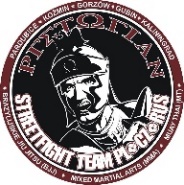 